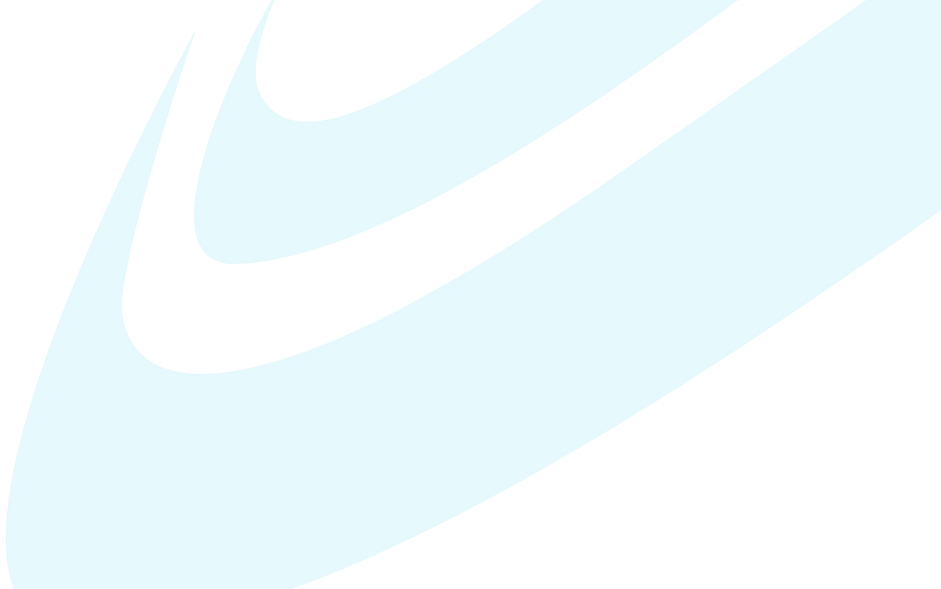 I. Introducción.El presente informe recoge las acciones más relevantes ejecutadas por la Oficina de Acceso a la Información (OAI) de Edenorte Dominicana, S. A. correspondiente al mes de Septiembre de 2017.II. Solicitudes recibidas.La recepción y tramitación de las solicitudes de acceso a la información es una de las funciones principales de la OAI, de conformidad  con el artículo 11 del Decreto No. 130-05 que aprueba el Reglamento de la Ley General de Libre Acceso a la Información Pública. En el periodo de este informe fueron recibidas tres (03) solicitudes, las cuales están detalladas a continuación:De las tres (03) solicitudes antes indicadas cabe señalas lo siguiente:Dos solicitudes fueron concluidas, es decir, fue entregada la información requerida dentro de los plazos establecidos en la Ley No. 200-04 General de Libre Acceso a la Información Pública.El tiempo promedio de respuesta a las solicitudes antes señaladas es de 01 a 11 días.No fue necesario hacer uso de prórroga.Una solicitud queda en trámite, la cual se encuentran dentro de los plazos establecidos por la Ley No. 200-04.Informe de GestiónOficina Acceso InformaciónSeptiembre 2017Septiembre 2017Fecha recepción solicitudNúmero solicitudEstatusVía solicitudPlazo respuestaPrórrogaInformación requeridaEDN-OAI-033-20171/9/2017ConcluidaCorreo Electrónico11NoCopia de la Factura mes de JulioEDN-OAI-034-201711/9/2017ConcluidaCorreo Electrónico1       NoCopia de contrato con su informe del 3% que EDENORTE tiene que pagarle a la Alcaldía de moca por cuestión de facturación de los clientes.EDN-OAI-035-201726/9/2017Pendiente de respuestaCorreo ElectrónicoSolicitud de cobros del 3% Municipio de Santa Barbara de Samaná.El municipio completo desde enero 2003 a julio 2017.